ATIVA                                             SIMULADOR DE FÍSICA – SEGUNDO                  PROF. CREMILSONALUNO (A):PROPRIEDADES DOS GASESRecursos de EnsinoTópicos principaisGásCalorTermodinâmicaGravidadePressãoLei do Gás IdealLei de BoyleLei de CharlesAlguns objetivos de AprendizagemPrever como muda uma variável entre P.V. T, e enumerar outras influencias em outras propriedades dos gases.Predizer como a mudança de temperatura afetará a velocidade das moléculas.Ordenar a velocidade das moléculas em equilíbrio térmico com base nas suas massas relativas.Iniciaremos a experimentação acessando o site: https://phet.colorado.edu/pt_BR/simulation/gas-properties, em seguida realizaremos o roteiro conforme os itens abaixo: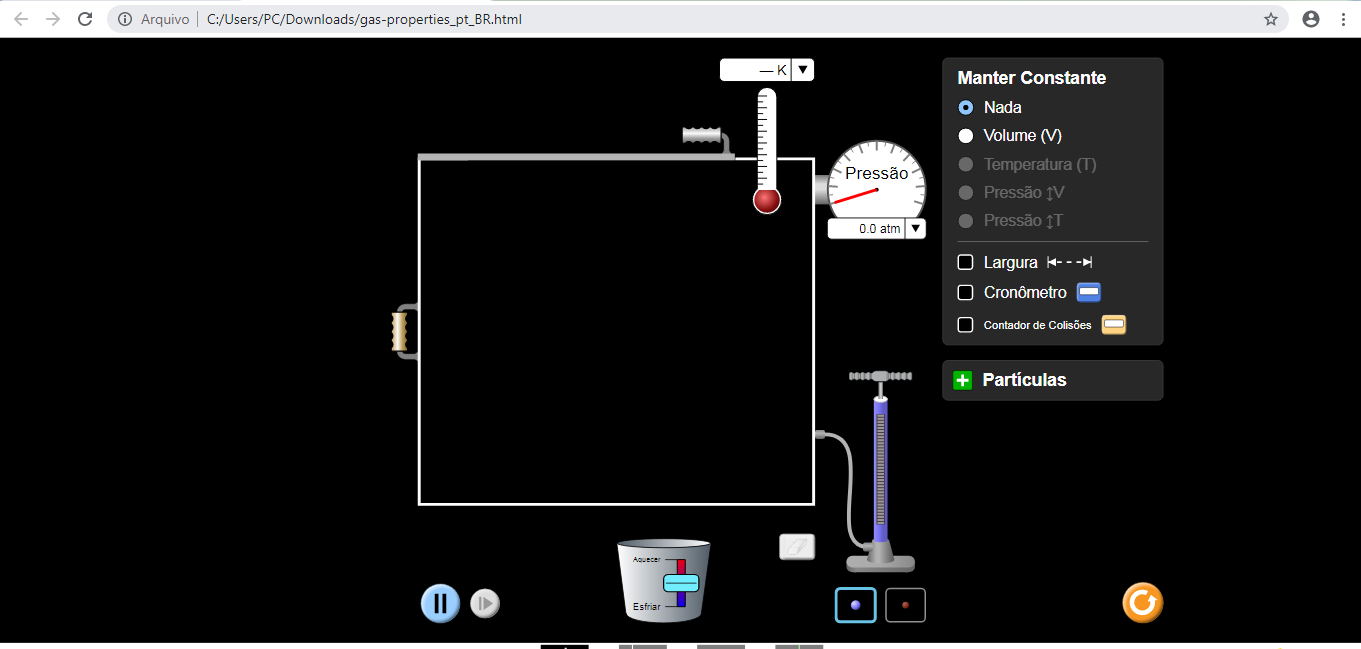 Coloque aproximadamente 100 moléculas de espécie pesada dentro da câmara, depois reinicie o procedimento colocando 100 moléculas de espécie leve e relate abaixo o que você observou.----------------------------------------------------------------------------------------------------------------------------------------------------------------------------------------------------------------------------------------------------------------------------------------------------------------------------------------------------------------------------------------------------------------------------------------------------------------------------Repetindo o procedimento citado acima acione o ícone controle de calor adicionando e retirando calor; em seguida relate o que você observou.----------------------------------------------------------------------------------------------------------------------------------------------------------------------------------------------------------------------------------------------------------------------------------------------------------------------------------------------------------------------------------------------------------------------------------------------------------------------------Agora iremos acionar o ícone gravidade nas seguintes etapas:Coloque 100 moléculas de espécies pesadas, com gravidade zero e informe a pressão e a temperatura.--------------------------------------------------------------------------------------------------------Coloque 100 moléculas de espécies pesadas, com gravidade mediana e informe a pressão e temperatura.--------------------------------------------------------------------------------------------------------Coloque 100 moléculas de espécies pesadas, com gravidade máxima e informe a pressão e temperatura.--------------------------------------------------------------------------------------------------------Agora observe os resultados obtidos e em seguida faça um breve relato.----------------------------------------------------------------------------------------------------------------------------------------------------------------------------------------------------------------------------------------------------------------------------------------------------------------------------------------------------------------------------------------------------------------------------------------------------------------------------------------------------------------------------------------Agora utilizando o ícone parâmetros constantes e ferramentas de medidas, coloque 100 moléculas de espécies pesadas com a temperatura constante, e em seguida verifique e indique a pressão ao reduzir o volume da câmara  pela metade; também relate o que ocorreu com as grandezas.-----------------------------------------------------------------------------------------------------------------------------------------------------------------------------------------------------------------------------------------------------------------------------------------------------------------------------------------------------------------------------------------------------------------------------------------------------------------------------------------------------------------------------------------------------------------------------------------------Agora o ícone parâmetros constante e ferramentas de medidas, coloque 100 moléculas de espécies pesadas com pressão constante e relate o que observe.---------------------------------------------------------------------------------------------------------------------------------------------------------------------------------------------------------------------------------------------------------------------------------------------------------------------------------------------------------2-Acessando a aba Energia: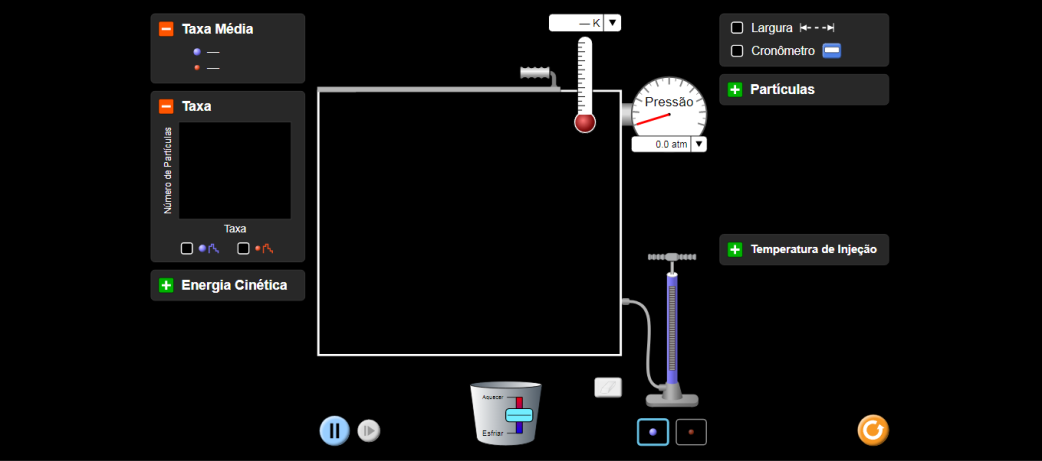  Selecione o ícone ferramentas e opções, informações sobre espécie e em seguida coloque 100 moléculas de partículas pesadas e 100 moléculas de partículas leves; feito tal procedimento, calcule a energia cinética de cada molécula e total utilizando a expressão: = k . T. dado: k= 1,38 . .Agora utilizando os dados do simulador e a expressão: =  , calcule a massa de cada molécula.Com os dados fornecidos no simulador como: temperatura, pressão, número de moléculas e velocidade seria possível indicar o volume do recipiente? Como?------------------------------------------------------------------------------------------------------------------------------------------------------------------------------------------------------------------------------------------------------------------------------------------------------------------------------------------Utilizando a expressão geral dos gases determine o  volume ocupado pelas moléculas no interior do recipiente. Dados: R= 0,082 atm/mol.K  